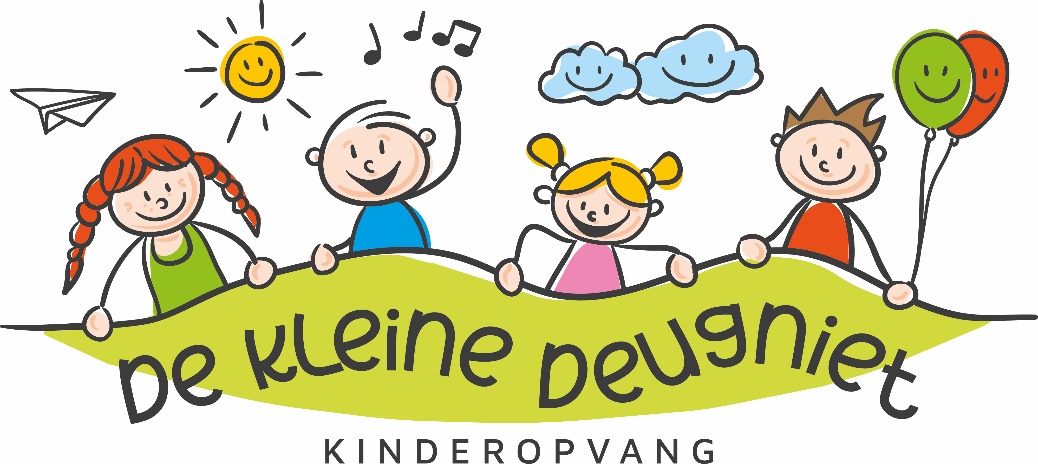  Pedagogisch Beleidsplan.Buitenschoolse opvang ‘De kleine Deugniet’.Liniestraat 1004561ZX, HulstOnderdeel van;Kinderopvang ´De kleine Deugniet´.Blaauwe hofke 884561NV, HulstVoorwoordDit pedagogische beleidsplan is geschreven door Debby Smulders Dga Buitenschoolse opvang De kleine Deugniet.B.s.o. De kleine Deugniet  bevindt zich inpandig in basisschool ‘De Moerschans’. De locatie is voorzien van eigen intrede met hal en één groot toilet. De opvang vindt plaats in de groepsruimte en de speelruimte (gymzaal). Deze voldoen aan de veiligheidseisen van de GGD. Aangrenzend aan de groepsruimte is er een ruimte met twee kleine (kleuter) toiletten voorzien van twee wastafels op verschillende hoogtes bevestigd. Aan de groepsruimte vast zit ook een aparte keuken. Er is een grote buitenspeelruimte voorzien van  verschillende speeltoestellen. ‘De kleine Deugniet’ wordt geleid door zes professionele pedagogisch leidsters, één BBL pedagogisch medewerker die als tweede kan worden ingezet, één administratief medewerker en de vrijwilligster die niet formatief wordt ingezet.Omdat ik mede de verantwoordelijkheid voor de opvoeding en verzorging van de kinderen draag wil ik de ouders/verzorgers en andere belangstellenden inzicht geven over wat onze visie op kinderen en opvoeden is. Ook wil ik ze een beeld geven van onze werkwijze en van de waarden en normen die wij hanteren.Voor de leesbaarheid schrijf ik ”ouders” waar ouders/verzorgers hoort te staan en “hij” daar waar hij/zij hoort te staan.Op- en aanmerkingen en/of aanvullingen hoor ik graag van u.Inhoudsopgave:Pag. 3 		1. Doelstelling.Pag. 3  	2. Wie zijn wijPag. 4 		3. Beroepskracht ratio/ extra dagdelen. Pag. 4 		4. Openingstijden.Pag. 4 		4.1 Drie uurs regelingPag. 5		5. De ruimte die wij gebruiken en hoe die is ingericht.Pag. 4	 	6. Dagindeling.Pag. 6  	7. Wie doet wat bij De kleine DeugnietPag. 6	7.1 Taken van de leidinggevende / houder KDV/ BSO                                                                                                             Pag. 6	7.2 Taken van de pedagogisch medewerkersPag. 8	7.3 Taken van de oudercommissie. Pag. 8	7.4 Taken van de vrijwilliger.Pag. 9	8. Stagiaires bij De kleine DeugnietPag. 9              8.1 De wijze waarop stagiaires worden begeleid.    Pag. 9	8.2 Ontwikkelplan BBL stagiaire ‘Kinderopvang de kleine Deugniet’                                                                                           Pag.12  	8.3 Ontwikkelplan BOL stagiaires. 	Pag.13		 9. Pedagogische visie.Pag.15		9.1 Veilig en vertrouwd (Emotionele veiligheid.)Pag.15             9.2 WenperiodePag.15		9.3 Spelen is leren.(Persoonlijke competenties.) Pag.16		9.4 Ik, jij wij samen (Sociale competenties) Pag.16		9.5 Jong geleerd …..(Normen en waarden.) Pag.17		10  Mentor voor ieder kind..Pag.18		11  Signaleren van opvallend gedrag of een ontwikkelingsachterstand.Pag.18 	12  Ouderbetrokkenheid.Pag.19 	12.1 Oudergesprekken.Pag.19 	13. BSO en (sport)activiteiten.Pag.20 	14. Klachten en geschillencommissie.Pag.22		15.Privacy beleid.Pag.22 	16. Beleidsmedewerker en Coaching pedagogische-medewerkerPag.20		16.1 Pedagogisch beleidsmedewerker en- coach volgens de wet IKKPag.22 	16.2 Pedagogisch beleidPag.23 	16.3 Pedagogische coachingPag.23 	16.4 Coachen vanuit het pedagogisch beleid van Bso De kleine DeugnietPag.24 	16.5 Het aantal uren inzet per jaar voor pedagogisch beleid en coachingPag.25		16.6 Coaching in de praktijkPag.26		17.Tot slot.Doelstelling.Het bieden van kleinschalige en professionele buitenschoolse opvang in een huiselijke en warme sfeer. De opvang vindt plaats in één B.S.O. groep met maximaal 22 kinderen van 4 tot 12/13 jaar. Het pedagogische doel van buitenschoolse opvang De kleine deugniet is dat kinderen in samenspraak met de ouders, in een veilige vertrouwde en stimulerende omgeving kunnen opgroeien en ontwikkelen. Door het aanbieden van veiligheid, geborgenheid en vertrouwdheid kunnen kinderen in hun eigen tempo opgroeien en daarbij hun eigen mogelijkheden ontdekken. De leidsters hebben hierbij een begeleidende verzorgende, ontwikkelende en stimulerende  taak. Kinderen worden daarbij geaccepteerd, zoals ze zijn, dus met ieders eigenheid en individuele mogelijkheden. Met het pedagogische beleidsplan geef ik aan op welke basis onze dagelijkse werkwijze is gebaseerd. Het pedagogische beleidsplan is een leidraad voor ons en biedt houvast bij onze dagelijkse omgang met de kinderen. Daarnaast geeft het de ouders inzicht in onze uitgangspunten en werkwijze. Tot slot biedt het pedagogische beleidsplan, derden, zoals de gemeente en GGD, inzicht in onze pedagogische werkwijze. Wie zijn wij? Onze B.S.O. groep is gevestigd in de basisschool De Moerschans. Ons adres Liniestraat 100, 4561ZX Hulst.  Ons team bestaat uit 6 pedagogisch medewerkers Debby (SPW3), Melanie (SPW 3), Robin (SPW4), Eline (Onderwijsassistent niveau 4), Shelly (beroeps secundair onderwijs derde graad) Debbie(SPW 3) ,en 1 BBL pedagogisch medewerker Silvana (BBL stagiaire SPW 4).3. Beroepskracht-kind-ratio.Bso De kleine deugniet bestaat uit één groep kinderen van 4 tot 13 jaar.Wij maken de planning met behulp van kinderopvang software Proles. We hebben plaats voor maximaal 22 kinderen per uur. Ouders die extra uren / dagen willen bijboeken moeten rekening houden dat dit alleen kan wanneer dit aantal (22) het toelaat. Per aanvraag wordt dit beoordeeld. Opening tijden.4.1 Drie uurs regeling.Gedurende onze openingstijden tijdens de schoolvakanties van 7:00 uur  tot 18:30 uur kunnen ten hoogste drie uur per dag, niet aaneengesloten minder beroepskrachten ingezet worden dan volgens de beroeps-kind-ratio vereist is. Tussen 13:00 – 14:30 houden de pedagogisch- medewerkers hun (half uur) pauze. Deze pauze staat  geregistreerd op het werkrooster.Minstens de helft van het aantal vereiste beroepskrachten wordt ingezet wanneer er tijdelijk wordt afgeweken van de beroepskracht-ratio.  De ruimte die wij gebruiken en hoe die is ingericht.Met de inrichting van onze leefruimte houden we rekening met de leeftijdsgroepen die we opvangen. Deze ruimte bestaat uit: een leefruimte waar we spelen, knutselen spelletjes spelen de maaltijden nuttigen, een bank waar de kinderen lekker kunnen chillen en lezen van een boek. Ook hebben we een bouw/ lego hoek en een huishoek waar de kinderen hun fantasie op los kunnen laten. Bovendien is de groepsruimte ingericht met een airhockey en voetbaltafel. In de speel/ gymruimte kunnen de kinderen lekker bewegen en sporten ook al is het buiten slecht weer. De buitenruimte is voorzien van bestrating en gras(groenspeelplein) We hebben verschillende speeltoestellen staan, glijbaan, klimrek, zandbak, schommel en een duikelrek. Ook met de  kleine fietsjes kunnen ze buiten fietsen. Er is een betonnen tennistafel en een pannakooi aanwezig. De kinderen kunnen hier goed hun energie kwijt.Structuur en duidelijkheid dragen bij aan het gevoel van veiligheid voor een kind daarom werken wij met een vaste dag indeling.6. Dagindeling;Ook in de schoolvakanties bieden we leuke leerzame en ontwikkelingsgerichte activiteiten aan. We zetten de vakantie planning in de Moerschans app, zodat kinderen en ouders weten welke activiteiten ze kunnen verwachten in de schoolvakantie.7. Wie doet wat bij De kleine Deugniet 7.1 Taken van de leidinggevende / houder kinderdagverblijf / buitenschoolse opvang.Kinderopvang ‘De kleine Deugniet’ heeft één leidinggevende Debby Smulders. Zij is tevens ook Directeur groot aandeelhouder van het kind centrum.De taken van de directeur van het kinderdagverblijf / buitenschoolse opvang zijn als volgt:De directeur van het kind centrum coördineert en geeft leiding aan de pedagogisch medewerkers van het kind centrum.De directeur van het kind centrum bepaalt de verdeling van financiële middelen t.b.v. personeel, voorraden, materialen, uitrusting.De directeur houdt documentatie en dossiers bij van het kinderdagverblijf. Denk hierbij aan werkroosters, personeelsgegevens, kind-gegevens en officiële documenten.De directeur van het kind centrum beheert het gebouw en de faciliteiten en draagt zorg voor het onderhoud hiervan.De directeur van het kind centrum beoordeelt en interpreteert overheidsstandaarden en ontwikkelt procedures om hieraan te voldoen. Denk hierbij aan de veiligheid en beveiliging.De directeur houdt toezicht op de voortgang van de kinderen.De directeur van het kind centrum werft en evalueert medewerkers en stagiaires en coördineert hun professionele ontwikkeling door middel van functioneringsgesprekken te voeren.De directeur van het kind centrum overlegt met ouders of verzorgers bijvoorbeeld om verslag te doen van de voortgang van hun kinderen en hen zo nodig te helpen bij het oplossen van eventuele problemen.Taken van de pedagogisch medewerkers: Bij  kinderopvang De kleine Deugniet zijn de pedagogisch medewerkers  verantwoordelijk voor de dagelijkse opvang, ontwikkeling en verzorging van een groep kinderen. De pedagogisch medewerkers zijn daarnaast instaat om pedagogisch medewerkers in opleiding, vrijwilligers en of stagiaires te begeleiden. De pedagogisch medewerkers hebben te maken met de volgende taken op gebiedt van kinderen begeleiden:  Begeleidt kinderen, zowel in groepsverband als in individueel opzicht  Schept een situatie op de stamgroep waarin kinderen zich veilig voelen en stimuleert kinderen, doormiddel van uitvoering van het pedagogisch beleidsplan, zich verder te ontwikkelen. Begeleidt kinderen bij de dagelijkse voorkomende bezigheden. Organiseert activiteiten gericht op de ontwikkeling, eventueel buiten het kinderdagverblijf. De pedagogisch medewerkers begeleiden de kinderen gedurende met de ouders afgesproken periode, zodanig dat zij volgens het pedagogisch plan zich ontwikkelen, opgevoed en gestimuleerd worden. De pedagogisch medewerkers hebben te maken met de volgende taken op gebiedt van kinderen verzorgen: Draagt zorg voor de dagelijkse verzorging van kinderen. Op deze manier worden zij schoon opgevoed volgens de geldende hygiëne- eisen en afspraken met ouders. De pedagogisch medewerkers hebben te maken met de volgende taken op gebiedt van informatie uitwisselen over kinderen en werkzaamheden: Houdt de ontwikkeling van kinderen bij en rapporteert of informeert hierover (periodiek) de leidinggevende.  Draagt zorg voor een goed (periodiek) contact met de ouders en informeert naar specifieke aandachtspunten (o.a. dagritme, voeding) en bijzonderheden van de op te vangen kinderen. Hiervoor worden onder andere de observatiegesprekken en ouderavonden georganiseerd.  Stemt met collega’s af over de dagindeling en de verdeling van werkzaamheden en draagt mede zorg voor een goede samenwerking en voor een goede overdracht. Neem gebruikelijk deel aan werkoverleg. Wanneer het kind jonger dan een jaar is, krijgen de ouders een schriftje mee waar ze het dagritme en de gewoontes van thuis in kunnen schrijven. Via dit schriftje kan tot de eerste verjaardag de dagelijks informatie uitgewisseld worden. De pedagogisch medewerkster vult dit schriftje in.Informatie uitwisselen over de verzorging en begeleiding van het kind, met de ouders van het kind, met de leidinggevende en met de pedagogisch medewerkers is van groot belang. Op deze manier kunnen de kinderen op de stamgroepen zo optimaal mogelijk opgevangen worden. De pedagogisch medewerkers hebben te maken met de volgende taken op gebiedt van ruimte en materiaal beschikbaar houden: Verricht licht huishoudelijke werkzaamheden op de stamgroep en draagt mede zorg voor het beheer, de aanschaf en de hygiëne en goede staat van de inventaris. Op deze manier verblijven kinderen in een schone en veilige stamgroep. De pedagogisch medewerkers hebben te maken met de volgende taken op gebiedt van deskundigheid bevordering:    Begeleidt en instrueert, indien op de groep aanwezig pedagogisch medewerkers in opleiding, vrijwilligers en stagiaires en rapporteert hierover periodiek aan de leidinggevende.  Op deze manier worden stagiaires instaat gesteld om zoveel mogelijk op de desbetreffende stamgroep hun opdrachten uit te voeren en hun (persoonlijke) leerdoelen te behalen.  Om ervoor te zorgen dat de pedagogisch medewerkers de kinderen een veilige omgeving kunnen bieden waarin zij kunnen spelen, leren en genieten, biedt kinderopvang De kleine Deugniet de pedagogisch medewerkers een veilige werkomgeving, met ruimte voor eigenheid. Alle pedagogisch medewerkers die in dienst zijn bij kinderopvang De kleine Deugniet hebben minimaal een SPW- niveau 3 of 4 diploma. Alle pedagogisch medewerkers binnen ons kinderdagverblijf zijn gediplomeerd en voldoen aan de opleidingsvereisten binnen de kinderopvang. Daarnaast is elke medewerker binnen kinderopvang De kleine Deugniet in bezit van een VOG (Verklaring omtrent gedrag). Ze zijn ingeschreven in het personen register en gekoppeld aan kinderopvang De kleine Deugniet. Op deze manier wordt gewaarborgd dat het pedagogisch handelen zo goed mogelijk vorm wordt gegeven.  Binnen kinderopvang De kleine Deugniet zijn vier pedagogisch medewerkers in bezit van een BHV- diploma. Alle pedagogisch medewerkers en onze vrijwilligster hebben een EHBO cursus van het Oranje kruis gevolgd. Om de BHV en EHBO diploma’s van de pedagogisch medewerkers up to date te houden, verzorgd kinderopvang De kleine Deugniet ook voor (jaarlijkse) bijscholing.  Op deze manier kan er in geval van nood adequaat gehandeld worden. Daarnaast worden er jaarlijks specifieke vak-trainingen en opleidingen gevolgd door de pedagogisch medewerkers.7.3 Taken van de oudercommissie: Kinderdagverblijf De kleine Deugniet heeft op dit moment een oudercommissie die gevormd is door 4 ouders waarvan hun kind(eren) verblijft /verblijven op de opvang.  De oudercommissie behartigd de belangen van alle ouders van de kinderen op de opvang. Hun belangrijkste taak / verantwoordelijkheid is om de kwaliteit van de opvang te bewaken en te bevorderen. Dit kunnen zij doen door gevraagd en ongevraagd advies uit te brengen aan de houder van het kinderdagverblijf. Deze adviesrechten zijn tevens vastgelegd en terug te vinden in de Wet kinderopvang en kwaliteitseisen peuterspeelzalen.  Over de volgende onderwerpen heeft de oudercommissie adviesrecht: de kwaliteit van de opvang (met betrekking de kwaliteit van de groepsbezetting en het pedagogisch beleid) Het algemeen beleid op het gebied van voeding en opvoeding Veiligheid en gezondheid Openingstijden Spel- en ontwikkelingsactiviteiten Regelingen inzake de behandeling van klachten Wijzigingen van de prijs van kinderopvang Daarnaast werkt de oudercommissie met het algemeen reglementen. In het Algemeen reglement oudercommissie zijn de taken en verantwoordelijkheden van de oudercommissie vastgesteld.. In de oudercommissie mogen geen medewerkers van de kinderopvang plaatsnemen. De reden hiervoor is dat de oudercommissie onafhankelijk is. De oudercommissie heeft een apart klachten regelement.7.4 Taken van de vrijwilligsterLichte schoonmaakwerkzaamhedenOndersteuning geven bij activiteiten, spel of knutselactiviteiten.Helpen bij speciale evenementen bv Sinterklaas, Kerst of opa en oma week.De vrijwilligster is altijd boventallig, en ‘werkt’ samen met een gediplomeerd pedagogisch medewerkster.8. Stagiaires bij De kleine Deugniet.8.1 De wijze waarop stagiaires worden begeleid:De praktijkbegeleidster draagt er zorg voor dat stagiaires de mogelijkheid wordt geboden om het beroep binnen het werkveld te leren. Er wordt een leerklimaat gecreëerd waarin de stagiaire zich zoveel mogelijk in kan voort ontwikkelen.  De praktijkbegeleider zorg ervoor dat een stagiaire de kans krijgt om zijn leerdoelen te behalen, voor zover dit binnen het kinderdagverblijf mogelijk is. Onder verantwoordelijkheid van de praktijkbegeleider krijgt de stagiaire de mogelijkheid om met alle gebieden van het vak kennis te maken, voor zover de stagiaire daar op basis van haar theoretische kennis en vaardigheden aan toe is. De praktijkbegeleider is deskundig in het begeleiden van de stagiaires. Kinderopvang De kleine Deugniet stimuleert het werken met stagiaires, om bij te dragen aan profilering en professionalisering van het beroep en aan het vergroten van kwaliteit binnen de diverse opvangvormen. De taken van een BPV-begeleidster zien er als volgt uit: Zij begeleidt de BBL-leerlingenZij onderhoudt de contacten met de begeleiders van de onderwijsinstelling  Zij voert de begeleidingsgesprekken met de leerling Zij beoordeelt de praktijk en de opdrachten Zij is bij de beoordelingsgesprekken met school aanwezig8.2 Ontwikkelplan BBL stagiaire ‘Kinderopvang de kleine Deugniet’  - Leerlingen die de BBL opleiding volgen hebben een werk-leerovereenkomst voor de duur van de opleiding. In de eerste twee maanden (proeftijd) is er geen formatieve inzet. Na de twee maanden loopt de formatieve inzet geleidelijk op. De opleiding is 18 maanden. Aan het eind van de opleiding is de formatieve inzet 100%. De werkgever stelt de mate waarin iemand zelfstandig als pedagogisch medewerker op de groep kan werken vast op basis van informatie van de begeleider vanuit de opleiding en BBL-begeleidster. Beroepskrachten in opleiding mogen tot 1 juli 2024 voor 50 procent van de formatie ingezet worden. Deze verruiming is door de Rijksoverheid ingevoerd op 1 november 2021 om de werkdruk binnen de kinderopvang te verlagen.Na 1 Juli 2024 geld de oude regeling:Het aandeel van het aantal beroepskrachten-in-opleiding dat formatief wordt ingezet is niet groter dan een derde (33%) van het minimaal aantal in te zetten pedagogisch medewerkers. Dit staat beschreven in het CAO Branche Kinderopvang Nederland (BKN).Hier onder het schema van Silvana. Ze heeft bij ons een leer – werkovereenkomst van 20 uur per week en haar formatieve inzetbaarheid is als volgt.Op dit schema is één uitzondering, vanwege onze kleinschaligheid moeten we de pedagogisch-medewerkster in opleiding wel (eventueel) meer formatief inzetten wegens vakantie en ziekte van een pedagogisch-medewerkster. Ze zal altijd alleen worden ingezet wanneer er een tweede pedagogisch-medewerkster is vereist en er één gediplomeerd pedagogisch-medewerkster aanwezig is op de groep. Een BBL  opleiding bestaat uit 6 perioden, die in maximaal 1.5 jaar met goed gevolg moet zijn afgerond. Leerjaar 1 (periode 1,2,3 en 4) In de eerste periode (1e twee maanden  van de opleiding) zal een BBL stagiaire voor 100% boventallig worden ingezet. (proeftijd) Op deze manier kan een stagiaire zich het wel en wee van “Kinderopvang de kleine Deugniet” eigen maken. De stagiaire heeft na deze periode (2 en 3) de volgende taken; - Verzorgende taken op het gebied  van voeding en hygiëne ed. - Flesvoeding geven  - Verschonen - Het aanleren en uitvoeren van de dagindeling - Kinderen begeleiden in  groepsverband- Kinderen individueel begeleiden - Observeren - 35% inzetbaar onder begeleiding van een gediplomeerd pedagogisch medewerker.In de laatste periode (4) van het eerste leerjaar komen hier de volgende taken bij; - Overdracht aan de ouders doen en de logboeken bij houden - Activiteiten voorbereiden, bespreken, uitvoeren en evalueren - Werken aan je eigen zelfstandigheid - Groepsvergaderingen en team vergaderingen bijwonen. - 50% inzetbaar onder begeleiding van een gediplomeerd pedagogisch medewerkster. Leerjaar 2 (periode 5,6)  De stagiaire heeft de volgende taken ; - Zelfstandig de verzorgende taken uitvoeren, inzicht en initiatief tonen - De stagiaire moet zelfstandig de groep kunnen draaien - Verantwoordelijkheid nemen / zelfstandig werken - Kinderen begeleiden in groepsverband - Kinderen individueel; begeleiden - De stagiaire is op de hoogte van de pedagogische omgeving ( KIJK en de implementatie van het VVE programma UK&PUK) en past deze toe op haar/zijn werk binnen kinderdagverblijf.- Signaleren en observeren.- Logboeken en of plakboekjes bijhouden- Activiteiten voorbereiden en uitvoeren- Overdracht naar ouders - Groepsvergaderingen en team vergaderingen bijwonen - 10 minuten gesprekjes met ouders bijwonen- Telefoon opnemen.- 100% inzetbaar vanaf periode 6 ook zelfstandig - Opvang van het kind volgend pedagogische omgeving van Kinderopvang de kleine Deugniet (de jas moet passen) - Kinderen begeleiden in groepsverband - Kinderen individueel begeleiden- Zorgt voor de dagelijkse verzorging van kinderen, (voeding, hygiëne ed.) - De stagiaire is op de hoogte van de pedagogische omgeving en past dit toe op haar/zijn werk bij kinderopvang de kleine Deugniet.- Kan van een kind de KIJK  invullen- Kan kind planning rooster maken, controleren en bij een nieuwe vraag van een ouder het leidster / ratio controleren d.m.v. ratio.nl8.3  Ontwikkelplan BOL stagiaire ‘Kinderopvang de kleine Deugniet’  - Leerlingen van de BOL-opleiding (SPW 3 of 4) gaan naar school en moeten daarnaast een aantal blokken stage lopen. Medewerkers in opleiding die een BOL-traject volgen, staan boventallig op de groep, dus naast gediplomeerde pedagogisch medewerkers. Stagiaires die de opleiding Zorg en Welzijn (Niv.2) volgen staan ook altijd boventallig op de groep en worden in al hun werkzaamheden altijd begeleid door een pedagogisch medewerker.Een BOL  opleiding bestaat uit 12 perioden, die in maximaal 3 jaar met goed gevolg moet zijn afgerond. Leerjaar 1 (periode 1,2,3 en 4) In de eerste periode ( 2 maanden) staat in teken dat een stagiaire zich het wel en wee van “Kinderopvang de kleine Deugniet” eigen kan maken.De stagiaire heeft na deze periode (2 en 3) de volgende taken; - Verzorgende taken op het gebied  van voeding en hygiëne ed. - Flesvoeding geven  - Verschonen - Het aanleren en uitvoeren van de dagindeling - Kinderen begeleiden in  groepsverband- Kinderen individueel begeleiden - Observeren In de laatste periode (4) van het eerste leerjaar komen hier de volgende taken bij; - Overdracht aan de ouders doen en de logboeken bij houden - Activiteiten voorbereiden, bespreken, uitvoeren en evalueren - Werken aan je eigen zelfstandigheid- Team vergaderingen bijwonen. Leerjaar 2 (periode 5,6,7,8) De stagiaire heeft de volgende taken ;- Zelfstandig de verzorgende taken uitvoeren, inzicht en initiatief tonen - De stagiaire moet zelfstandig de groep kunnen draaien - Verantwoordelijkheid nemen / zelfstandig werken- Kinderen begeleiden in groepsverband- Kinderen individueel; begeleiden - De stagiaire is op de hoogte van de pedagogische omgeving( KIJK en de implementatie van het VVE programma UK&PUK) en past deze toe op haar/zijn werk binnen kinderdagverblijf.- Signaleren en observeren.- Logboeken en of plakboekjes bijhouden- Activiteiten voorbereiden en uitvoeren- Overdracht naar ouders - Groepsvergaderingen en team vergaderingen bijwonen - 20 minuten gesprekjes met ouders bijwonen volgens de kijk planning.- Telefoon opnemen. Leerjaar 3 (periode 9,10,11 en 12)  De stagiaire heeft de volgende taken; Ten aanzien van de kinderen - Opvang van het kind volgend pedagogische omgeving van Kinderopvang de kleine Deugniet (de jas moet passen) - Kinderen begeleiden in groepsverband - Kinderen individueel begeleiden- Zorgt voor de dagelijkse verzorging van kinderen, (voeding, hygiëne ed.) - De stagiaire is op de hoogte van de pedagogische omgeving en past dit toe op haar/zijn werk bij kinderopvang de kleine Deugniet.- Kan een ‘lesje Uk & Puk verzorgen’- Kan van een kind de KIJK  invullen- Kan kind planning rooster maken, controleren en bij een nieuwe vraag van een ouder het leidster / ratio controleren d.m.v. ratio.nl9. Pedagogische visie.Onze pedagogische visie is gebaseerd op een 7-tal hoofdlijnen:1.Buitenschoolse opvang De kleine deugniet werkt vanuit een kindgerichte visie. Ieder kind is uniek, heeft eigen behoeften en ontwikkelt zich in een eigen tempo. Onze opvang is gericht op het individuele kind.2. Wij gaan uit van een gedeelde opvoedingsverantwoordelijkheid van ouders en de buitenschoolse opvang. Wij informeren ouders daarom ook actief over hoe wij als buitenschoolse opvang werken en vanuit welke visie.3. Als leiding hebben wij een begeleidende, verzorgende, ontwikkelende en stimulerende taak. Wij spelen in, op de ontwikkeling van het kind en stimuleren de kinderen in hun individuele ontplooiing en ontwikkeling.4. De binnen de buitenschoolse opvang geldende regels en richtlijnen zijn voor alle kinderen van toepassing. Vertrekpunt van ons handelen blijft steeds het kind en de feitelijke situatie.5. Ieder kind heeft het recht om zich in zijn/haar eigen tempo te ontwikkelen. Dit betekent onder meer dat kinderen zich ook moeten kunnen ontwikkelen in aanvulling op de thuissituatie. Regelmatige afstemming en uitwisseling tussen ouders en de leidsters over de kinderen vinden wij essentieel. De kleinschaligheid biedt ons een prima mogelijkheid om niet alleen de kinderen, maar ook de ouders goed te leren kennen.6. Wij vinden het voor alle kinderen belangrijk om zelfvertrouwen te ontwikkelen en de zelfredzaamheid te stimuleren. Zo stimuleren wij de kinderen om zelf te vragen of ze een stuk speelgoed mogen hebben, zelf aan te geven wat ze willen, zelf handen te wassen, en bijvoorbeeld zelf de jas, schoenen e.d. te halen, aan- en uittrekken, zelf conflicten proberen op te lossen.7. We werken vanuit duidelijkheid en heldere regels. Op deze manier herkennen de kinderen bepaalde gewoontes en regels en weten ze waar ze aan toe zijn. Onderdeel hiervan is ook het werken met een vaste dagindeling. Dit geeft de kinderen structuur en regelmaat. Door deze regelmaat wordt er een veilig klimaat geschapen voor de kinderen en kunnen zij zich optimaal ontwikkelen.Ondanks deze regels houdt opvoeden ook altijd in; ‘flexibiliteit en met gezond verstand werken’. Als iets voor het ene kind goed is, hoeft dat voor het andere kind niet zo te zijn. Waar de ene opvoeder (ouder of leidster) succes heeft, kan het bij een ander soms geen effect hebben. Opvoeden gaat dus om het zoeken van een evenwicht tussen het werken vanuit een vaststaand kader en het leveren van maatwerk. Onze Visie;Het pedagogisch beleid is gebaseerd op de vier pedagogische basis doelen, die in de wet kinderopvang beschreven zijn (prof. J.M.A. Riksen-Walraven). Deze doelen zijn gericht op het bieden van de volgende aspecten aan uw kind;Een gevoel van emotionele veiligheid.Gelegenheid tot het ontwikkelen van persoonlijke competenties.Gelegenheid tot het ontwikkelen van sociale competenties.De kans zich waarden en normen van de samenleving eigen te maken.9.1 Veilig en vertrouwd (Emotionele veiligheid),De basis van al ons handelen is het bieden van een gevoel van veiligheid aan een kind. Hierbij is een vertrouwensrelatie met de leidsters onmisbaar. Vaste rituelen, ritme en regels zorgen ervoor dat kinderen zich zeker voelen. Vanuit een veilige basis durven en kunnen zij de wereld gaan ontdekken. Persoonlijk contact met de vaste leidsters, een vertrouwde omgeving en de aanwezigheid van bekende groepsgenootjes dragen bij tot het verkrijgen van een veilig gevoel. Kinderen zullen zich vanuit een veilig gevoel op allerlei ontwikkelingsgebieden zich meer ontwikkelen, de omgeving sneller leren ontdekken. Wij benaderen uw kind met een open en liefdevolle houding. Ieder kind is uniek en mag er zijn.Uw kind moet zich tijdens de opvang vrij genoeg voelen om zijn emoties, zoals verdriet, boosheid en blijdschap aan de leidster te tonen en te delen met de leidster. Een kind dat verdriet heeft omdat bijvoorbeeld zijn moeder weggaat, mag dat verdriet tonen. Door dit verdriet bespreekbaar te maken en het kind te troosten, leert het kind dat zijn gevoelens worden gerespecteerd. We proberen het gevoel van het kind onder woorden te brengen. Het kind moet zichzelf kunnen zijn, maar we leren het kind ook waar de grens is, wat wel en niet kan (je mag boos zijn, maar je mag niet slaan). Het is belangrijk dat de leidster luistert, begrip toont, maar ook duidelijke grenzen aangeeft in de groep. Een angstig kind zullen wij altijd serieus nemen, aandacht geven en troosten. Angst is een emotie, die in de kinderlijke belevingswereld levensecht is. Rekening houdend met de leeftijd van het kind bieden wij hem de kans, die angst de baas te worden door daar relativerend en positief op te reageren. Samen met elkaar spelen vinden wij ook heel belangrijk, pesten wordt niet getolereerd iedereen mag meedoen. Dit draagt ook bij aan een veilig gevoel op de groep. Er zijn huisregels waar ieder zich aan moet houden. Gaat een kind de fout in dan krijgt hij een waarschuwing en leggen we uit welk gedrag we niet meer willen zien. We laten de kinderen dit herhalen en vragen of ze begrijpen waarom. Als het kind hier niets mee doet dan krijgt hij een time-out in de keuken staat een stoel en mag hij even daarop gaan zitten en nadenken over zijn gedrag. Na enige tijd gaan wij terug naar het kind en laat hem zeggen waar het is misgegaan en eventueel sorry zeggen tegen het kind waarbij het mis is gegaan. De groepsruimte is prikkelend voor alle leeftijden ingericht. Er zijn spelletjes en puzzels aanwezig voor alle leeftijden. Ook worden de activiteiten op verschillende leeftijden aangeboden zodat de kinderen altijd actief bezig kunnen zijn. 9.2 Wenperiode Voorafgaand aan de definitieve plaatsing van het kind op het  buitenschoolse opvang  bestaat de mogelijkheid om kosteloos twee keer te komen wennen. Wij zullen in deze periode en direct daarna het kind extra begeleiden totdat hij gewend is aan de omgeving, kinderen en de beroepskrachten.9.3  Spelen is leren.(Persoonlijke competenties).Wij willen kinderen helpen zichzelf te leren kennen, zelfstandig te worden en een positief zelfbeeld te krijgen. (persoonlijke competenties).Kinderen vinden het leuk om iets zelf te doen, vooral als ze aangemoedigd worden. Het geeft ze zelfvertrouwen als iets lukt! Elk kind is uniek en waardevol. Wij accepteren kinderen zoals ze zijn en wij tonen vertrouwen in het vermogen van kinderen. Kinderen hebben vanaf hun geboorte een innerlijke motivatie om te leren lopen, praten, en contact te maken met anderen. Zij leren wat nodig is voor het leven. Kinderen leren binnen het eigen vermogen, tempo en op een geheel eigen wijze. Het eigen en unieke ontwikkelingstempo van het kind is voor ons maatgevend in de begeleiding van de kinderen. Kinderen worden in hun ontwikkeling gestimuleerd, zoals de lichamelijke ontwikkeling, de verstandelijke ontwikkeling), en de emotionele ontwikkeling.In de praktijk betekent dit dat we de kinderen zoveel mogelijk zelf laten doen wat ze al  kunnen. Dit geldt voor het omgaan met spelmateriaal en knutselmateriaal, bijvoorbeeld zelf bedenken wat je gaat spelen en hoe je gaat knutselen. Het omgaan met zichzelf, zelf je schoenen aantrekken, zelf je boterhamtrommel pakken en weer opruimen, zelf je handen wassen, maar ook bijvoorbeeld eerst zelf je ruzie proberen op te lossen. Wij zorgen voor voldoende spelmateriaal passend bij elke ontwikkelingsfase en interesses van de kinderen. Als zij een spelletje willen spelen of knutselen vragen ze dat wel eerst, en ruimen, waar ze mee bezig waren, eerst op. 9.4 Ik, jij wij samen(Sociale competenties).Wij willen kinderen de ruimte bieden om sociale ervaringen op te doen, waardoor sociale vaardigheden verworven worden (sociale competenties). Elk kind krijgt individuele zorg en aandacht. Ook de groep heeft een functie, want kinderen maken deel uit van de samenleving. Wij zien de buitenschoolse opvang als een samenleving in het klein waar kinderen kunnen oefenen. Dat gaat letterlijk en figuurlijk met vallen en opstaan. Wij stellen kinderen in de gelegenheid om de wereld om hen heen te ontdekken. Kinderen leren van en door elkaar, voor nu en later. Het kennismaken met volwassenen en kinderen, het respecteren van anderen en het opkomen voor het eigen belang zijn belangrijke toegevoegde waarden van het samenzijn in een groep. In de groep worden deze vaardigheden gestimuleerd door bijvoorbeeld elkaar te helpen, samen speelgoed op te ruimen en het vieren van feestelijke gebeurtenissen. Maar ook het samen eten aan tafel, wachten met eten tot iedereen klaar is speelt hierbij een rol. Ook omgaan met verdriet van een ander kind en elkaar troosten zijn voorbeelden van sociale competenties. Begrip opbrengen voor een nieuw kind, dat zich nog niet helemaal aan de groepsregels houdt is tevens een sociale competentie waar we belang aan hechten. Wij vinden het ook heel belangrijk dat kinderen niet alleen aan zichzelf denken maar ook iets voor een ander over hebben. Om deze sociale vaardigheden extra te stimuleren sparen wij ieder jaar voor een goed doel, de kinderen en de pedagogisch medewerksters werken een jaar lang voor één goed doel door middel van acties waarbij geld opgehaald wordt. Wij leggen iedere keer uit wat het goede doel is, waarom dit goede doel ons geld nodig heeft en zo leren we de kinderen ook iets over te hebben voor iemand die ze niet kennen.. Elk jaar wordt er samen met de kinderen een goed doel bedacht, vaak dragen wij meerdere opties aan. De bso kinderen bepalen het nieuwe goede doel voor dat jaar.9.5 Jong geleerd……..(Normen en waarden).Het eigen maken van normen en waarden is onderdeel van de morele ontwikkeling. Binnen en buiten de groep doen zich situaties voor, wat leermomenten zijn. (bijvoorbeeld pijn en verdrietige situaties, ruzie of een maatschappelijke gebeurtenis). Door reacties ervaren kinderen wat wel en niet goed is. Het eigen gedrag van ons heeft hierbij een belangrijke voorbeeld functie. Wij leren de kinderen dat het leuk én belangrijk is dat je aardig en eerlijk bent voor elkaar en dat daar positief op gereageerd wordt. Er wordt met respect en aardigheid over elkaar en anderen gesproken. Er wordt niet gevloekt en geschreeuwd of geslagen. Het is belangrijk om ieder gedrag van kinderen in hun leeftijdsfase en handelen te zien. Wij houden toezicht en grijpen in als dat nodig is. De leiding kan de kinderen sturen en een positieve wending geven aan het gebeuren. Wij bespreken minder sociaal gedrag, zoals slaan, pesten en plagen. Wij grijpen in als er een kind door een ander wordt geplaagd door met de plager te praten, of bij herhaling van ongewenst gedrag hem eventjes apart te zetten op een speciale plek en daarna sorry te laten zeggen. Anderzijds proberen wij de kinderen die geplaagd worden, te leren weerbaarder te worden. Dit doen wij door hen eerst te laten proberen een conflict zelf op te lossen. Lukt dit niet dan helpen de leidsters hen om daar samen over te praten zodat ze leren beter voor zichzelf op te komen. Tijdens gesprekken wordt er actief geprobeerd, indien nodig, het anders zijn van mensen/kinderen te accepteren om vooroordelen met betrekking tot bijvoorbeeld de huidskleur, religieuze achtergrond te voorkomen. De leidsters sturen het gesprek zo dat de kinderen ervaren dat ieder kind een gelijke behandeling verdient en dat sommige kinderen nu eenmaal anders zijn (opgevoed), wat groter of kleiner, dikker of dunner, donker of blank zijn.  Goede omgangsvormen worden al spelenderwijs aangeleerd: ‘dank je wel’ en ‘alstublieft’ zeggen vinden wij belangrijk. Samen aan tafel wachten bijna alle kinderen klaar zijn dan mogen dan ze gaan spelen. We praten niet met volle mond en praten om de beurt.10. Mentor voor ieder kindElk kind heeft een mentor. De mentor wordt schriftelijk vastgelegd en schriftelijk overhandigd aan de ouders voordat de opvang daadwerkelijk start. De mentor is het aanspreekpunt voor de ouders om de ontwikkeling en het welbevinden van het kind te bespreken. In onze buitenschoolse opvang is de mentor ook het aanspreekpunt voor het kind. Omdat buitenschoolse opvang de kleine Deugniet kleinschalig is, ervaren wij dat het contact met de ouders goed is.  Er is tijd voor een klein gesprekje. Problemen en of opmerkingen kunnen gedeeld worden. U kunt hier iedere pedagogisch medewerkster voor aanspreken dit hoeft niet altijd de mentor van uw kind te zijn.Voor continuïteit en duidelijkheid in de communicatie is een aan het kind gekoppelde mentor onmisbaar. Eventueel kan de mentor ook een rol vervullen in het contact met andere professionals. Wanneer de mentor zich zorgen maakt over het kind of vragen over het betreffende kind zijn zal de mentor dit inzichtelijke maken. Tevens kan er door overleg met ouders worden afgestemd hoe aan wensen en behoeften van het kind tegemoet kan worden gekomen.
Voor de kinderen hangt er een mentor overzicht van de kinderen op aan de deuren in de groepsruimte. Er wordt één mentor aangesteld voor het hele gezin. De mentor is contactpersoon voor kind, ouders, collega’s en waar aan de orde voor derden. 11. Signaleren van opvallend gedrag of een ontwikkelingsachterstand van het kind.Buitenschoolse opvang De kleine Deugniet heeft een signalerende functie wat betreft opvallend gedrag en/of eventuele achterstand in de ontwikkeling van uw kind. Als het team zich zorgen maakt, ( b.v. bij bijzonderheden in de ontwikkeling)  zal de Dga Debby Smulders contact opnemen met de ouders en uitnodigen voor een gesprek. Zij en de mentor van het kind geven zo nodig advies en spreken namens het team de bezorgdheid om uw kind uit. Zij zullen u in sommige situaties verwijzen naar een hulpverlenende instantie. De ouders beslissen uiteraard zelf of ze actie ondernemen. Wij nemen nooit buiten de ouders om contact op met instanties. Er is één reden om dit wel te doen, namelijk als er sprake is van een ernstig vermoeden van mishandeling of verwaarlozing. Als de groepsleiding eventuele problemen signaleert van welke aard dan ook, onderneemt zij hierbij de volgende stappen: 1 . Overleg tussen collega's: zien anderen iets ook als een probleem? 2. Overleggen met betreffende ouders: aftasten of zij dit ook zo ervaren. 3. Samen met collega’s het probleemgedrag/ achterstand onderzoeken: 	- observeren van kinderen, indien nodig punten op papier zetten. - kijken of er een patroon zit in het (probleem)gedrag.4. Opnieuw overleg met de ouders en kijken waar de knelpunten liggen en eventuele oplossingen aandragen. 5. Indien ouders hierom vragen of op advies van de groepsleiding, met de ouders op zoek gaan naar een hulpverlenende instantie. 6. De uiteindelijke beslissing over wel of niet verder gaan, ligt bij de ouders. Indien nodig wordt er samengewerkt met de hulpverlenende instantie en vindt er regelmatig een terugkoppeling naar de ouders plaats.   12.Ouderbetrokkenheid / informatie.De betrokkenheid van ouders vinden wij belangrijk voor de ontwikkeling van de kinderen. De samenwerking tussen ouders en de groepsleiding versterkt het aanbod van de groep en komt ten goede aan de kinderen. Wij hebben ook een gezamenlijke app met de ouders. De Moerschans app. Hier plaatsen wij regelmatig wat we die dag hebben gedaan. Welke activiteiten we nog gaan doen. Verjaardagen ect. De ouders kunnen hierop reageren.Wanneer wij activiteiten plannen waarbij wij bijvoorbeeld de BSO verlaten vragen we hulp aan de ouders. We proberen de ouders zo goed mogelijk te betrekken in wat we doen door maandelijks een activiteiten kalender te overhandigen.Bij het contract wordt iedere ouder erop gewezen dat het geldende pedagogische beleidsplan op de website van de kleine deugniet staat.. Wanneer deze wordt aangepast melden we dit op de Moerschans app. Het pedagogische beleidsplan staat altijd up to date op de website met een ´link´ pedagogische beleidsplan.12.1 Oudergesprekken.Contacten tussen ouders en de pedagogisch medewerkers zijn van groot belang voor de kwaliteit van de opvang. Door een goede afstemming over en weer zullen wij in staat zijn om de kinderen tijdens hun verblijf bij De kleine deugniet beter te begrijpen en te begeleiden. Andersom krijgen ouders een beeld van wat hun kind beleeft in hun afwezigheid en hoe hun kind zich in een andere omgeving gedraagt. Tijdens het brengen en het halen hebben wij persoonlijk contact met de ouders. Wij vertellen hoe de dag is gegaan, bijzonderheden, welke activiteiten hun kind heeft uitgevoerd, positief en zo nodig negatief gedrag. Eén keer per jaar delen we een formulier uit aan de ouders  laten we de ouders / kind een formulier invullen hoe ze de buitenschoolse opvang ervaren en of ze verbeterpunten kunnen aandragen.13. BSO en (sport) activiteitenHet hele jaar door worden er verschillende activiteiten georganiseerd.Onze activiteiten worden groepsgericht aangeboden in wisselende samenstellingen. Dat betekent dat een activiteit de ene keer speciaal gericht is op het ontwikkelingsniveau van de kinderen en de andere keer meer op de interesse/uitdaging/verdieping ten aanzien van een bepaald onderwerp dat door de kinderen en/of pedagogisch medewerkers is aangegeven. Zowel het groepsbelang als het individuele belang van het kind is belangrijk.Tevens maken we in de school vakanties regelmatig uitstapjes.Indien kinderen bij activiteiten de basisgroep verlaten blijft het aantal kinderen per beroepskracht (ratio)van toepassing, ten aanzien van het totaal aantal aanwezige kinderen op de locatie en voor de kinderen die de activiteit gaan doen. De activiteiten die we bijvoorbeeld organiseren zijn;Sinterklaas en kerstviering. We vieren de verjaardag van Sinterklaas en de geboorte van Jesus, gezamenlijk met de familie. We vieren dit in de Truffino zaal van De Blaauwe hoeve. Het bevordert het groepsgevoel van het kind. En de kinderen leren zo de tradities.Gym, sport en spel in Den Dullaert.Sport en spel, samen sporten, samen rennen, samen een spel spelen. Het is voor de kinderen niet alleen goed voor de motoriek, maar ook de sociale factor komt hier naar boven. Leren omgaan met jezelf, jou capaciteiten en leren omgaan met een ander, samen, om de beurt e.d.Naar de Speeltuin in de buurt.. Deze activiteit  maakt de wereld van het kind groter. Het is belangrijk dat de kinderen dingen doen die aansluiten bij hun ontwikkelingsniveau, dat ze genieten van het moment, dat ze plezier hebben en hun emoties kunnen delenÉén maal per jaar organiseren we een uitstapje samen met de kinderen en hun ouders/verzorgers. De ouders zijn dan zelf verantwoordelijk voor hun kind(eren) De kinderen die wij meenemen vanaf de buitenschoolse opvang zijn onze verantwoordelijkheid en ook dan zullen we zorgen voor voldoende pedagogisch medewerkers. (naar ratio) We proberen er ieder jaar een unieke bijeenkomst van te maken waarbij gezelligheid voorop staat.Deze uitstapjes zijn vaak te voet en als wij met de auto gaan dan worden de kinderen altijd in vervoerd in deugdelijke kinderzitjes en voldoen wij aan de volgende wettelijke eisen;        -  Kinderen tot 18 jaar en kleiner dan 1,35 meter moet u in een goedgekeurd 	autokinderzitje vervoeren. Dit moet zowel voorin als achterin de auto. Kinderen groter 	dan 1,35 meter moeten voorin en achterin de auto de autogordel om. Zij mogen als het 	nodig is een zitting verhoger gebruiken.Wij zullen ook tijdens deze uitstapjes altijd zorgen voor een verantwoorde en veilige kinderopvang.14. Klachten en Geschillencommissie.Interne klachtenregeling.Buitenschoolse opvang De kleine deugniet streeft naar het bieden van kinderopvang van goede kwaliteit. Klachten kunnen altijd gemeld worden bij De kleine deugniet, door met ons in gesprek te gaan, wij zullen trachten samen met u uw klachten op te lossen. Daartoe zal De kleine deugniet alle mogelijkheden en middelen benutten. Klachten op en/of aanmerkingen kunnen ook gemeld worden bij de oudercommissie, ook die staan voor u klaar om samen te kijken naar een oplossing. Het mail adres is: anneliesdoolaege@hotmail.com  Toch zullen er ouder(s)/ verzorger(s) zijn die ten aanzien van de door De kleine deugniet geboden kinderopvang opmerkingen en/of aanmerkingen, suggesties, knelpunten, ongenoegens of klachten hebben. De kleine deugniet heeft een opmerkingen/ klachten-formulier ontwikkeld, en hoopt door de ontwikkeling van dit formulier en het gebruik ervan tekortkomingen, vragen en/of knelpunten in een vroeg stadium te ontvangen. Ouders krijgen ten alle tijden een reactie.Door het gebruik van de interne klachtenregeling hoopt De kleine deugniet te voorkomen dat een informele klacht overgaat in een formele klacht. Tevens streeft De kleine deugniet in een vroegtijdig stadium in te grijpen en tevreden klanten te behouden. Externe klachtenregeling.Klachten die niet bevredigend opgelost kunnen worden door kinderopvang De kleine deugniet of klachten die u liever direct voorlegt aan een externe commissie kunt u indienen bij het klachtenloket Kinderopvang dat is verbonden aan de Geschillencommissie. Er wordt eerst geprobeerd om de klacht op te lossen door het geven van informatie, advies, bemiddeling of mediation. ( www.klachtenloket-kinderopvang.nl)Wanneer er geen oplossing voor uw klacht wordt gevonden, kunt u de klacht rechtstreeks indienen bij de Geschillencommissie Kinderopvang en Peuterspeelzalen. 
De Geschillencommissie
Postbus 90600
2509 LP DEN HAAG
070 310 5310
www.degeschillencommissie.nl
Ouders kunnen een geschil indienen bij de Geschillencommissie Kinderopvang en Peuterspeelzalen als
- De Kinderopvangorganisatie niet binnen zes weken heeft gereageerd op de schriftelijke klacht;
- De ouders en de kinderopvangorganisatie het niet binnen 6 weken eens zijn geworden over de afhandeling van de klacht; 
In uitzondering op het bovenstaande mogen ouders meteen een geschil indienen bij de Geschillencommissie Kinderopvang en Peuterspeelzalen als in redelijkheid niet van ouders kan worden verlangd dat zij onder de gegeven omstandigheden een klacht indienen bij de kinderopvangorganisatie. Dit kan zijn bijvoorbeeld bij klachten over intimidatie of wanneer ouders bang zijn dat het voorleggen van hun klacht vervelende repercussies kan hebben. De Geschillencommissie beoordeelt in individuele gevallen of aan de voorwaarden hiervoor wordt voldaan.
De uitspraken van de Geschillencommissie zijn bindend voor zowel de ouders en oudercommissie als de kinderopvangorganisatie. De Geschillencommissie publiceert de uitspraken op haar website.15. Privacy beleid.Dit beleid is opgesteld in mei 2018 ten behoeve van de Algemene Verordening Gegevensbescherming. De kleine Deugniet hecht veel waarde aan de bescherming van uw persoonsgegevens. In dit Privacy Beleid willen we heldere en transparante informatie geven over hoe wij omgaan met  uw persoonsgegevens. Wij doen er alles aan om uw privacy te waarborgen en gaan daarom zorgvuldig om met persoonsgegevens. De kleine Deugniet houdt zich in alle gevallen aan de toepasselijke wet- en regelgeving, waaronder de Algemene Verordening Gegevensbescherming.                                 Bij iedere nieuwe aanmelding wordt het privacy beleid overhandigd. Wilt u het nog eens inzien kan dat altijd op de kinderopvang.16.Pedagogisch beleidsmedewerker en Coaching pedagogische-medewerkers; Kinderopvang De kleine Deugniet koopt de coaching uren gedeeltelijk in bij IKK Support, te Bergen op Zoom. Robin is onze beleidsmedewerker ook verzorgt ze gedeeltelijk de coaching.16.1 Pedagogisch beleidsmedewerker en pedagogisch coach volgens de wet IKKOm de kwaliteit van de opvang te verbeteren dient elke kinderopvangorganisatie per 1 januari 2019 een pedagogisch beleidsmedewerker aan te stellen en een pedagogisch coach, of een combinatie van deze twee functies. Een pedagogisch beleidsmedewerker houdt zich bezig met de ontwikkeling en de invoering van pedagogisch beleid. De pedagogisch coach coacht de pedagogisch medewerkers bij hun werkzaamheden. Kinderopvangorganisaties kunnen kiezen voor twee aparte functies of voor een functie waarbij een medewerker beide rollen vervult. Kinderopvang De kleine Deugniet heeft ervoor gekozen Dat Sabrina van IKK Support de pedagogisch medewerkers coacht en Robin het beleid verzorgt. Ook verzorgt Robin een gedeelte van de coaching door twee avonden te verzorgen in 2024. De thema’s voor de avonden worden tijdens teamoverleg besproken en gekozen.De pedagogisch coach van IKK Support die onze medewerkers in 2024 zal coachen is;Sabrina; Pedagogisch Coach en Ve CoachRobin; Beleidsmedewerker en Coach.Zij voldoen aan de in de Cao vastgelegde kwalificatie-eisen voor pedagogisch coach en beleidsmedewerker. 16.2 Pedagogisch beleidDe pedagogisch beleidsmedewerker ontwikkelt het pedagogisch beleid. Het omvat al het beleid dat raakt aan de pedagogische praktijk. De pedagogisch beleidsmedewerker is daarnaast betrokken bij het bewaken en invoeren van pedagogische beleidsvoornemens.Belangrijk bij de pedagogisch beleidsmedewerker is dat hij/zij werkt aan beleidsontwikkeling. De beleidsmedewerker heeft HBO werk- en denkniveau, maar voor deze functie gelden geen specifieke kwalificatie-eisen. Vanuit De kleine Deugniet geeft onderstaande persoon uitvoering aan deze functie binnen onze organisatie:Robin (pedagogisch coach/beleidsmedewerker)De beleidsuren zijn gekoppeld aan het aantal kindercentra (LRKP-nummers).50 uur x het aantal kindercentra geeft het aantal beleidsuren per jaar.De kleine Deugniet heeft drie kindercentra Een BSO en een gecombineerde groep KDV/BSO, dus 50 x 3 = 150 uur per jaar voor pedagogisch beleid.De 150 beleidsmatige uren kunnen we na overleg vastleggen in een jaarplanning: Scholingsplan 2024Implementatie Spel en SpelprofessionalBSO-programma’sGezonde kinderopvangIKC-ontwikkelingen.Aandacht zorg kinderen.16.3 Pedagogische coachingDe pedagogische coach begeleidt en traint de medewerkers bij de dagelijkse werkzaamheden. Op deze manier zorgt de coach voor het verbeteren van de pedagogische kwaliteit van de werkzaamheden en professionele ontwikkeling van de pedagogisch medewerkers De coach mag meetellen in de beroepskracht-kind-ratio (BKR) wanneer deze als meewerkend coach op de groep staat. Dit geldt dan voor de tijd dat de coach werkt als PM-er en tegelijkertijd coacht door het geven van voorbeelden, tips en nadere uitleg tijdens de werkzaamheden. 16.4 Coachen vanuit het pedagogisch beleid van Kinderopvang De kleine DeugnietHet pedagogisch beleid van Kinderopvang De kleine Deugniet is gebaseerd op de vier opvoedingsdoelen van professor J.M.A. Riksen-Walraven. Daarnaast vormt voorschoolse educatie (samen met vroegschoolse educatie meestal VVE genoemd) een belangrijke pijler binnen het pedagogisch beleid. Aan de coaching van de pedagogisch medewerkers van Kinderopvang De kleine Deugniet ligt het pedagogisch beleidsplan ten grondslag. Hierin staat per opvoedingsdoel steeds beschreven wat van de pedagogisch medewerker verwacht wordt. Het bieden van emotionele veiligheid aan kinderenCoaching richt zich op de rol van de PM-er. Te denken valt hierbij aan:Heeft de pedagogisch medewerker aandacht voor de behoefte van elk kindWordt warm en respectvol gereageerd door de PM-erFungeert de PM-er als een veilig, vertrouwd bakenWerkt de PM-er vanuit een positieve benaderingPersoonlijke competentiesCoaching richt zich op de rol van de PM-er, zoals:Stimuleert zij/hij de kinderen door mogelijkheden te geven hun grenzen te ontdekken en te verleggenWordt open, duidelijk en positief gecommuniceerd met de kinderenVervult de PM-er een voorbeeldfunctieBegeleidt en ondersteunt zij/hij de kinderen bij het vinden van hun weg, is de PM-er daarin verrijkendSociale competentiesCoaching richt zich op de rol van de PM-er, denk daarbij aan:Stimuleert de PM-er de kinderen om op een positieve wijze met anderen om te gaanVertoont de PM-er op dit gebied voorbeeldgedragWordt de kinderen ruimte geboden om zelf problemen onderling op te lossenEn als dit niet lukt, begeleidt de PM-er de kinderen hierbijWaarden & normenCoaching richt zich op rol van de PM-er, onder andere:Vertoont de PM-er positief voorbeeldgedragIs de PM-er een rolmodel voor empathie en pro-sociaal gedragStimuleert zij/hij een respectvolle houding bij kinderenWorden de verschillende opvoedingsstijlen en gewoonten bij kinderen gerespecteerd16.5 Het aantal uren inzet per jaar voor pedagogisch beleid en coachingVanaf 2019 geldt een verplicht minimum aantal uren inzet per jaar.De beleidsuren zijn gekoppeld aan het aantal kindercentra (LRKP-nummers).50 uur x het aantal kindercentra geeft het aantal beleidsuren per jaar.De kleine Deugniet bv heeft drie kindercentra, dus 150 uur per jaar voor pedagogisch beleid.Afhankelijk van de individuele behoefte worden deze uren verdeeld over de medewerkers, waarbij wel elke medewerker elk jaar coaching ontvangtHet aantal uur coaching hoeft niet voor elke medewerker hetzelfde te zijn of naar rato van de omvang van het dienstverband. De kleine Deugniet zal coachen naar behoefte van de medewerkers en dit feitelijk vastleggen per medewerker. 16.6 Coaching in de praktijkWat valt onder coachingObserverenMeewerken en tips geven, voorbeeldgedragNabesprekenVerslagleggingBijwonen van een groepsoverleg (zie onder)Elke pedagogisch medewerker dient jaarlijks gecoacht te worden.Gemiddeld komt dit neer op 2  uur per medewerker per jaar  - Elke PM-er formuleert jaarlijks haar/zijn coaching vraag**De PM-er doet dit in overleg met haar/zijn team.Duur van een casus, gemiddelde tijdsbestedingBSO : 2 uur	(observeren/meewerken 1.5 uur, nabespreken 0.5 uur, verslag)Een coaching traject kan bestaan uit observeren, nabespreken en verslaglegging of uit meewerken (tips, uitleg geven), nabespreken en verslaglegging.Daarnaast kan coaching zich ook voordoen in de vorm van het bijwonen van een groepsoverleg waarin casussen besproken worden en teamleden gecoacht worden aan de hand van de casussen. Coaching kan individueel gebeuren maar ook meerdere teamleden tegelijk (in geval van observeren, meewerken of het teamoverleg). Elke coach registreert per gecoachte medewerker wat wordt gecoacht en voor hoeveel uur.Hiertoe is ontwikkeld formulier beleidsuren, coaching uren. Voor het bijhouden van de uren, datum, onderwerp, uitkomst.( verslag)Verslaglegging en analyse van de coaching trajectenVan elke casus wordt kort verslag gemaakt ten behoeve van de ontwikkeling van de medewerker en de (anonieme) analyse voor de organisatie. De verslagen worden digitaal bewaard door de coach, de gecoachte medewerker ontvangt een afschrift.Het formulier voor de verslaglegging evenals het formulier voor de analyse wordt ontwikkeld door de coaches in samenspraak met de externe coach begin 2024. PlanningIn samenspraak met IKK Support, Sabrina, en Robin maken we ieder jaar een jaarplanning voor de beleidsuren en de coaching uren.Training en begeleidingRobin heeft haar diploma pedagogisch beleidsmedewerker en coach behaald op 24-11-2022 bij de NTIDe praktische begeleiding van het team coaches wordt verzorgd door Sabrina IKK Support. 17 Tot slot.Ouders krijgen een  pedagogische beleidsplan bij de overeenkomst en als er veranderingen in komen wordt dit in de app vermeld en kunnen ouders de nieuwste versie lezen op de website; kinderopvangdekleinedeugniet.nl.Dagen (Tijdens schooldagen voor en naschoolse tijden)Pedagogisch medewerksterMaandag 7:00 / 18:30Robin en SilvanaDinsdag 7:00 / 18:30Eline en SilvanaWoensdag 7:00 / 18:30Melanie en DebbyDonderdag 7:00 / 18:30Melanie en DebbieVrijdag 7:00 / 18:30Eline en RobinOpeningstijden:Tijdens school dagenTijdens school dagenIn schoolvakantieMaandag7:00 - 8:30 uur14:45 – 18:30 uur7:00 - 18:30 uurDinsdag7:00 - 8:30 uur14:45 – 18:30 uur7:00 - 18:30 uurWoensdag7:00 - 8:30 uur11:45 – 18:30 uur7:00 - 18:30 uurDonderdag7:00 - 8:30 uur14:45 – 18:30 uur7:00 - 18:30 uurVrijdag7:00 - 8:30 uur14:15 – 18:30 uur7:00 - 18:30 uurDe tijden dat wij afwijken zijn:De tijden dat wij afwijken zijn:De tijden dat wij afwijken zijn:De tijden dat wij afwijken zijn:Maandag8:00 - 8:30 uur13:00 – 14:00 uur17:00 – 18:30 uurDinsdag8:00 - 8:30 uur13:00 – 14:00 uur17:00 – 18:30 uurWoensdag8:00 - 8:30 uur13:00 – 14:00 uur17:00 – 18:30 uurDonderdag8:00 - 8:30 uur13:00 – 14:00 uur17:00 – 18:30 uurVrijdag8:00 - 8:30 uur13:00 – 14:00 uur17:00 – 18:30 uurDe volgende uren voldoen wij aan de BKR;De volgende uren voldoen wij aan de BKR;De volgende uren voldoen wij aan de BKR;De volgende uren voldoen wij aan de BKR;Maandag7:00 - 8:00 uur8:30 - 13:00 uur14:00 - 17:00 uurDinsdag7:00 - 8:00 uur8:30 - 13:00 uur14:00 - 17:00 uurWoensdag7:00 - 8:00 uur8:30 - 13:00 uur14:00 - 17:00 uurDonderdag7:00 - 8:00 uur8:30 - 13:00 uur14:00 - 17:00 uurVrijdag7:00 - 8:00 uur8:30 - 13:00 uur14:00 - 17:00 uur7:00 / 8:30Vanaf 7:00 uur kunnen de kinderen gebracht worden. We houden een kort gesprekje met de ouders en nemen afscheid. Sommige kinderen gaan ontbijten en andere gaan op de groep spelen. Om 8u worden ze naar school gebracht.Maandag, dinsdag, donderdag;  14:45 uurWoensdag; 11:45 / 12:00 uurVrijdag;     14:15 / 14:15 uurWe halen de kinderen op van school.15:00 uurWe eten gezamenlijk fruit, drinken sap en eten een koekje.15:30 / 17:30We werken met thema’s. onder deze noemer verzinnen we diverse activiteiten, knutselen, binnen / buitenspel en kokkerellen. Deze planning zetten we op de Moerschans app zodat ouders en kinderen weten welke activiteiten er gedaan worden en wie er op de groep staan aan begeleiding. Daarna is er ook altijd nog voldoende tijd om vrij te spelen.17:30 / 18:30 uurKinderen kunnen avondeten nuttigen.(zelf meebrengen) De kinderen worden weer opgehaald door de ouders. Wij maken tijd om de dag door te spreken en afscheid te nemen van de kinderen.Periode (1ste leerjaar.)DatumFormatief inzetbaar per week (Opleiding in 1.5 jaar)1       (2023)1 April0 uur1 Mei0 uur1 Juni1.25 uur2       1 Juli2.5 uur1 Augustus3.75 uur1 September 5 uur31 Oktober6.25 uur1 November7.5 uur1 December8.75uur4         (2024)1 Januari10 uur1 Februari11.25 uur1 Maart 12.5 uurPeriode  ( 2e leerjaar.)DatumFormatief inzetbaar per week(Opleiding in 1,5 jaar)51 April13.75 uur1 Mei15 uur1 Juni16.25 uur 6           1 Juli17.5 uur1 Augustus18.75 uur1 Sptember 20 uurBerekening coaching;                                       Contract uren;Berekening coaching;                                       Contract uren;Melanie Nafa36 uurRobin de Mey34 uurEline loot36 uurShelly Buijs20 uurDebbie Elve20 uurSilvana Lensen 20 uur                                               Totaal166 uur / 36 is 4.6 fteDe coaching uren worden berekend door het aantal FTE pedagogisch medewerkers te vermenigvuldigen met 10.Per 1 januari 2024 heeft De Kleine Deugniet 4.6 FTE pedagogisch medewerkers vast en flexibel, dus 10 x 4.6 = 46 uur per jaar coaching. Bij de BSO De kleine Deugniet locatie Moerschans;Het aantal FTE bestaat uit vaste medewerkers en flexibele medewerkers. Per 1 januari 2024 heeft De Kleine Deugniet 0.6 FTE pedagogisch medewerkers vast en flexibel, dus 10 x 0.6= 10 uur per jaar coaching. ( minimale uren) De verdeling is 36 uur bij De kleine Deugniet (Blaauwe hofke) en 10 uur Bij De kleine Deugniet (Moerschans).De coaching uren worden berekend door het aantal FTE pedagogisch medewerkers te vermenigvuldigen met 10.Per 1 januari 2024 heeft De Kleine Deugniet 4.6 FTE pedagogisch medewerkers vast en flexibel, dus 10 x 4.6 = 46 uur per jaar coaching. Bij de BSO De kleine Deugniet locatie Moerschans;Het aantal FTE bestaat uit vaste medewerkers en flexibele medewerkers. Per 1 januari 2024 heeft De Kleine Deugniet 0.6 FTE pedagogisch medewerkers vast en flexibel, dus 10 x 0.6= 10 uur per jaar coaching. ( minimale uren) De verdeling is 36 uur bij De kleine Deugniet (Blaauwe hofke) en 10 uur Bij De kleine Deugniet (Moerschans).